Publicado en Suwanee el 30/05/2016 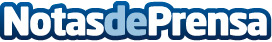 Reducir costes de tóner y tinta y optimizar los procesos de impresión: DocPath presenta TonerMIST™DocPath® TonerMISTTM ofrece la vía más lógica y eficiente para reducir los altos costes relacionados con la impresión: una nueva solución innovadora para el ahorro de tinta y tóner, así como la optimización global de los procesos de impresiónDatos de contacto:Joyce LauwersDepartamento de Comunicación91 803 50 00Nota de prensa publicada en: https://www.notasdeprensa.es/reducir-costes-de-toner-y-tinta-y-optimizar Categorias: Hardware E-Commerce Software http://www.notasdeprensa.es